ČETRTEK, 16.4. 2020…..DELO NA DOMUDOBRO JUTRO. VERJETNO SI ŽE POJEDEL/A  ZAJTRK, NE POZABI NA UMIVANJE ZOB…..               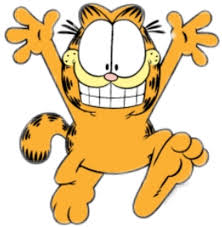 …   SEDAJ PA VESELO NA DELO.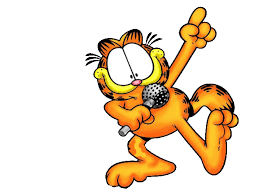 ČETRTKOV  URNIK: SLJ, MAT, TJA, ŠPOPRIPRAVI ZVEZEK ZA SLJ, PUŠČICO, UČBENIK, DELOVNI ZVEZEK, potreboval/a boš še dve škatli ali košarici /posodi..in nareži majhne lističe (25) za igro PoštarPREDLOG K ALI H UK: Igral se boš igro POŠTAR. Pripravi  dva nabiralnika (dve kartonski škatlici ali košarici…). Eno  označi s H, drugo pa s K.  Pripravi 25 praznih listkov. Na vsakega napiši en priimek sošolcev/sošolk iz razreda.Začni se igrati IZBIRO: začneš s svojim PRIIMKOM, na  način; Ti si poštar, in si rečeš: NPR: Poštar bo šel k » Novakovim« in vržeš priimek v nabiralnik K. Na glas si kličeš ostale PRIIMKE.  Ko »poštar« razporediš priimke v pravilne nabiralnike, najprej izprazniš pošto iz nabiralnika H in  ugotovi,  na katero črko se začnejo priimki naslovnikov iz nabiralnika H. Izprazni tudi nabiralnik K in poglej kateri PRIIMKI so v tem nabiralniku. Ali si opazil: da H stoji samo pred besedami, ki se začnejo na k in g. da pred vsemi ostalimi besedami stoji K. UK:   V zvezek napiši naslov      Predlog H in predlog K Nato zapišite  pravilo… Predlog h stoji pred besedami, ki se začnejo na k in g. Pred vsemi drugimi besedami stoji predlog k. Predlog k/h beremo skupaj z naslednjo besedo.pavza…….2.URA MATPRIPRAVI ZVEZEK ZA MATEMATIKO,  DELOVNI UČBENIK 3 DEL IN PUŠČICO.     MNOŽIMO PISNO S PREHODOM 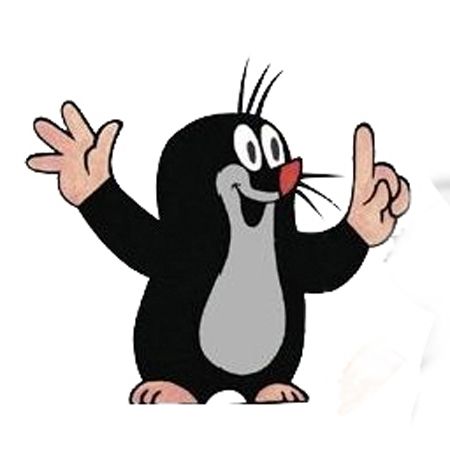 CILJI: pisno množimo z enomestnim številom v množici naravnih števil do 10 000PRIPRAVI DELOVNI UČBENIK IN PERESNICO. REŠIŠ STRAN 22.Drugo nalogo pomagam začeti….DZ, str. 22/2. Lana bere knjigo, ki ima 300 strani. Prvi teden je vsak dan prebrala 18 strani, naslednji teden pa vsak dan 21 strani. Koliko strani še mora prebrati? Prvi teden     7 ∙ 18   (zamenjamo faktorja, da množimo z enomestnim faktorjem)158 ∙ 7   126   Naslednji teden 7 ∙ 21  = 21 ∙ 7(zamenjamo faktorja, da množimo z enomestnim faktorjem)21 ∙ 7   147... sam/a nadaljuješ…KLIKNI POSNETEK IN PREVERI REŠITVE.  https://youtu.be/AqJbOq0m9q4ČE SI VČERAJ DELAL/A NALOGE PRI DOD mat na spletni strani e-uma…SI OGLEJ ŠE REŠITVE SPODAJ…DOP/DODREŠITVE DODATNI POUK:REŠITVE DOD. MATNaloga 1. a) Ocena: 40; zmnožek 48b) Ocena: 200 oz. 240; zmnožek 246Naloga 2. a) Ocena: 80; zmnožek 86b)Ocena: 900; zmnožek 906 c) Ocena: 700; zmnožek 777 Naloga 3. a) 82 km b) 66 min oziroma 1 uro in 6 minut.Naloga 4.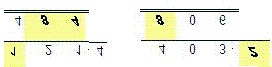 pavza……PRIPRAVI RAČUNALNIK, GRADIVA ZA ANGLEŠČINO IN PUŠČICO……….     TJA                   Dragi moji četrtarji,pogrešam vas in veliko raje kot, da vam pišem tale navodila, bi bila z vami v razredu.Upam, da ste lepo preživeli praznike in uživali v podaljšanem vikendu. Kot spomin na to si LAHKO na YouTube ogledate še kratek videoposnetek o praznovanju Velike noči v Veliki Britaniji, da vidite, če je podobno kot pri nas. https://www.youtube.com/watch?v=onFF6NVwEeU  Zdaj pa preveri rešitve že narejenih nalog:Učbenik str.84__Sunday (napišeš svoj najljubši dan)__ is my favourite day.I play with friends (lahko tudi kaj drugega) at the weekend.Dopolnjena tabela:
Tuesday – swimWednesday – watch tv, read a bookThursday – ride a bikeFriday – watch tv, read a bookSaturday – go to the park, play footballSunday – watch tv, play computer gamesStr. 85 Si rešil zase in ima vsak drugače.Učbenik str. 88 nal. 1Odgovori so lahko različni. Primer:I have fun when I play with friends.I do sports.I read books and watch tv.Nal. 2 HEALTHY (1,2,3,)        UNHEALTHY (4,5,6)DZ str. 66HEALTHY (4,5,7,8)UNHEALTHY (2,3,6)In preglej še učni list, ki si ga nalepil ali pa prepisal v zvezek.Danes pa bomo naslednjih nekaj vaj namenili ponavljanju in utrjevanju hrane.S pomočjo zapiskov in delovnih listov (pesem Do you like; anketa Fruit and vegetables, …) v zvezku ter učbenika stran 60 in 72 ponovi besedišče za hrano.Zapomni si še:Cherry – češnjaSweets - sladkarijehttps://www.liveworksheets.com/worksheets/en/English_as_a_Second_Language_(ESL)/Likes_and_dislikes/Likes_and_dislikes_vn405giPreberi povedi in reši vajo /pravilno – true, napačno – false/. Reši tudi spodnjo vajo. Tu se odločaš med dvema rešitvama. Na koncu preveri svoje odgovore. FINISH, CHECK MY ANSWERSZdaj pa še slušno razumevanje. Klikni START. Poslušaj in klikni na slišano hrano. http://www.english-time.eu/english-now/interaktivni-listy/u5-9/u5-9.htmlNEOBVEZNO:Na spodnji povezavi imaš še veliko vaj v zvezi s hrano. Če želiš, lahko preveriš svoje znanje.https://interaktivne-vaje.si/anglescina/vocabulary_1_5r/food_5r.htmlPreden začnemo naslednjič z novo enoto, reši še.DZ str. 67Natančno preberi in dopolni spodnje tri povedi.DZ str. 69Potrudi se. Nariši in napiši, kaj znaš.Lepo se imejte in hvala vam za vse poslane “My perfect week” pesmice.Naj bo ta teden res PERFECT.KATARINAPAVZA……..PRESKAKOVALNI NINJA TURTLES                                                                     ŠPOPRESKAKOVALNI NINJA TURTLESPOSKUSI KOLIKOKRAT LAHKO PRESKOČIŠ KOLEBNICO BREZ NAPAKE IN OSVOJI NINJA TURTLES PAS. KO PRESKOČIŠ KOLEBNICO 5x, DOBIŠ BELI PAS. NADALJUJ S 10 POSKOKI ZA RUMENI PAS. ZA ZELENI PAS POTREBUJEŠ 15 POSKOV. NADALJUJ VSE DO ČRNEGA PASU. ČE SE ZMOTIŠ, MORAŠ ZAČETI OD ZAČETKA. NA MAIL MI PROSIM POŠLJI, KATERI PAS SI OSVOJIL.ŠE PREJ PA NAREDI 10 MIN OGREVANJA IN RAZTEZNE VAJE.Če nimaš doma kolebnice, uporabi kakšno vrv, mehak kabel…START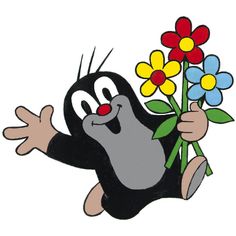 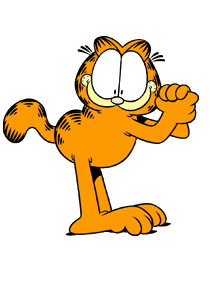 TO JE ZA DANES VSE! USPELO TI JE!                              Učni cilji: Znam pravilno izbrati predlog k in h. HEALTHYUNHEALTHYplay with friends     learn new thingskeep fitdo sportseat healthy foodhave funsit a lot    drink cola   sleep all day  watch tvgo to bed at modnighth eat doughnuts5 POSKOKI10 POSKOKOV15 POSKOKOV20 POSKOKOV25 POSKOKOV30 POSKOKOV40 POSKOKOV50 POSKOKOV